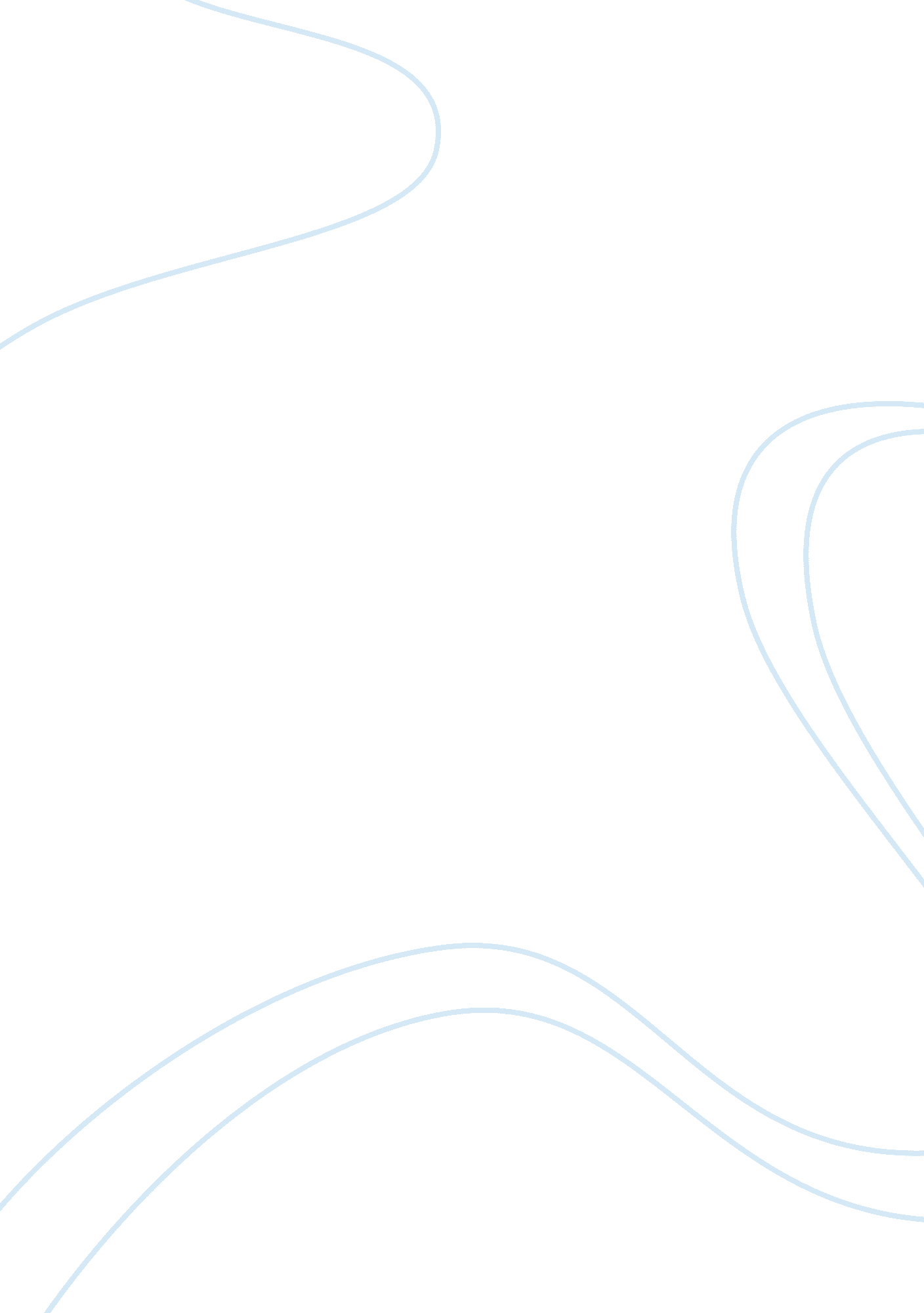 Breathing underwater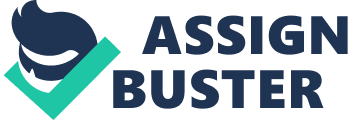 Nick anf his friends attend_____high School. Key BiscayneThe author of Breathing Underwater is ___. Alex FlinnThe main action of the novel occurs over ___months, beginning with Nick's arrival at the Miami Dade County Court House and ending with his 17th birthday. 8 to 9Nick present as abusive when he is drunk when he and his friends are on vacation in ____, the southern most point in Florida. Key WestNick is most envious of Tom's _____. Tom feels immense pressure from his father to become a _____. Family , lawyerCaitlin's mother is best describe as a _____parent. negligent_____leads the anger management class and control his group through basic ___. Mario. rulesCaitlin is partially manipulated through her feelings of feeling of ____for Nick and his abusive father. PityNick continuously _____when he plays football. warms the benchNick discovers that Caitlin is dating ____after their breakup. saint O'connerWhile he is placed in anger management classes, Nick is more likely to get ____ instead of getting mad. evenJudge Debbie assigns Nick to keep a journal for the purpose of _____. reflectionCaitlin is distraught after Nick inssist that she must choose between him and her friend___. ElsaThe topic that Nick has the most trouble discussing in his group is his____. familyNick manipulates Caitlin's low ____by insulting her singing voice and calling f her overweight. self-esteemFor his English class, Nick composes a poem called" ___". team matesContinuously making attempts to contact and speak to Caitlin is in clear violation of Nick's ________. restraining orderNick attempts to justify the first time he strikes Caitlin by saying he was ________. trying to control the carThroughout the novel, Nick and Caitlin debate whether they want to give their ______ to one another; doing so solidifies Caitlin as " the one" in Nick's mindvirginityNick is finally able to win Caitlin back after slapping her by ______. buying her expensive giftsNick's father insist that having a child was amistake_______ is the first person (besides Caitlin) to notice that Nick is being physically abused by his father. Ms. Higginsthroughout their relationship, Nick attempts to win back Caitlin's affection through_______. giftsNick pledges to himself that, " When i have kids, _________". I will not hit themNick's first attempt to rekindle friendship between him and Tom is to pass him an envelope filled up with ________. picturesWhen Nick is finally able to have a substantive conversion with Caitlin at the end of the novel, he is reaching out to her not to win her back, but to tell her _______. he's sorryNick befriends ______ from his group and learns that he possesses a ______ which he keeps in case he gets in trouble. Leo. gunLeo is a parallel to what Nick could have been if __________. he never sought anger management classesTom's girlfriend is ______. LianaNick's father apologies for his hardened personality after Nick __________. stands up to his fatherNick discovers that like himself, many other men in the support groupviolenceThe Journal entries document Nick's __________ while the " real life" portions of the novel document his " ___________". past, present. Caitlin-and everyone else- can tell that the second time Nick hits his girlfriend is intentional due to his__________ and ___________. closed fist. open stance ONBREATHING UNDERWATER SPECIFICALLY FOR YOUFOR ONLY$13. 90/PAGEOrder Now 